Home LearningMathsYear 1:Today we are going to be learning about ‘Related Facts.’ Please watch this video: https://vimeo.com/497920336Activity:We are going to do a practical activity today to work out these related facts. First, please use either the set of tens frames below or draw them yourself on paper and find 20 objects.Tens Frames Template:As you can see on the right-hand side of the template, there are 2 addition number sentences and 2 subtraction number sentences – These are what you need to work out for each question you do. 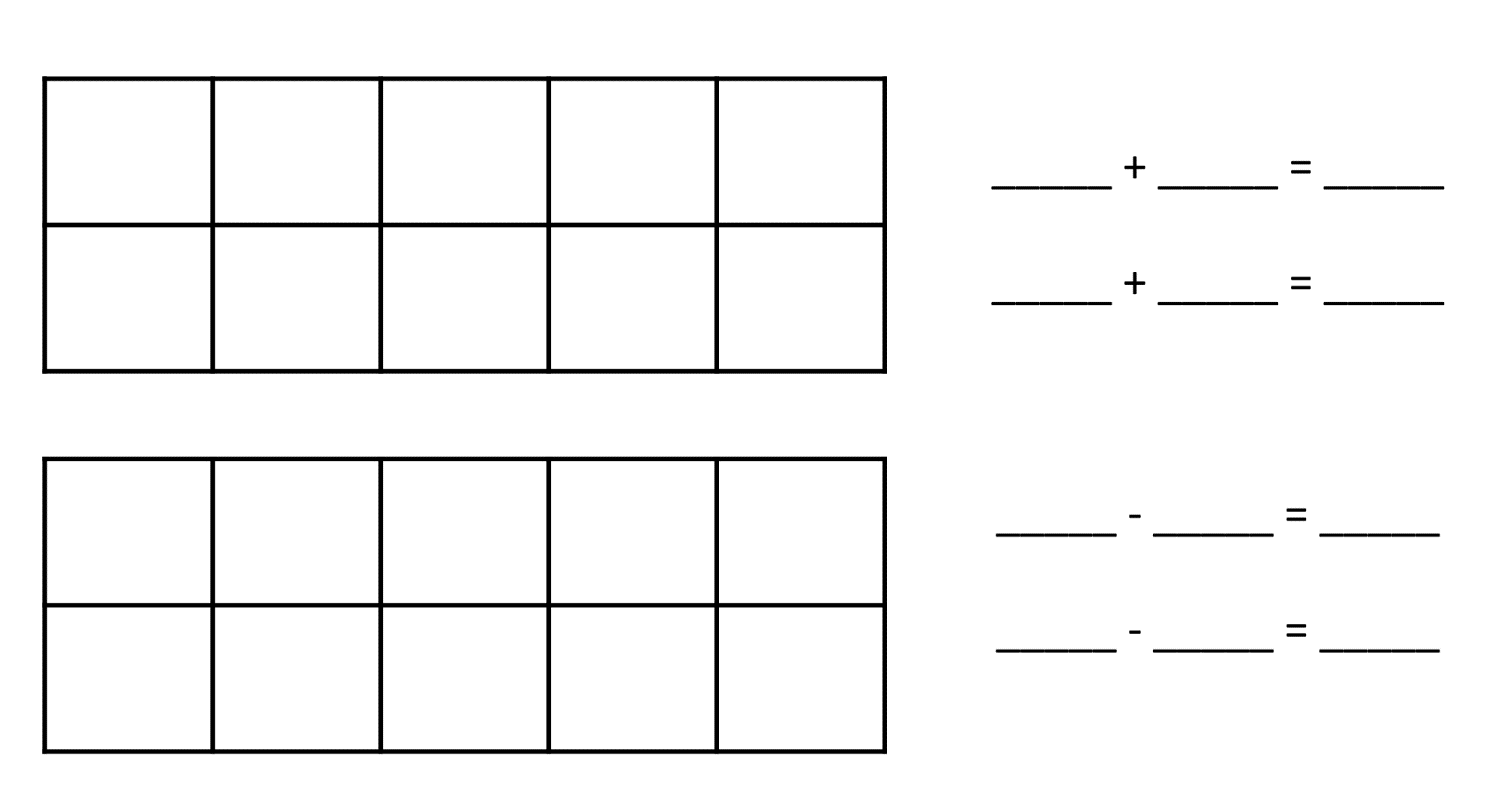 Below, I have modelled how to do each question: I have chosen these counters - 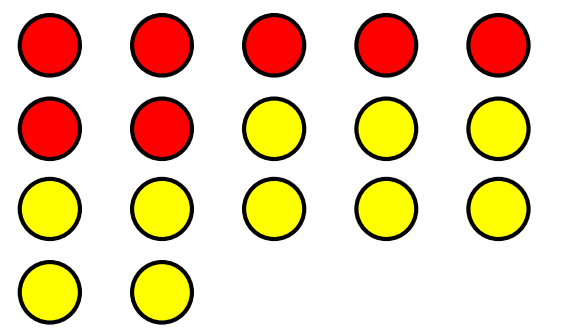 The children need to choose 4 from the 6 sets of counters below and put the counters into their tens frames. They need to complete each question just as above. Please attach a photo of this or type your questions and answers below. 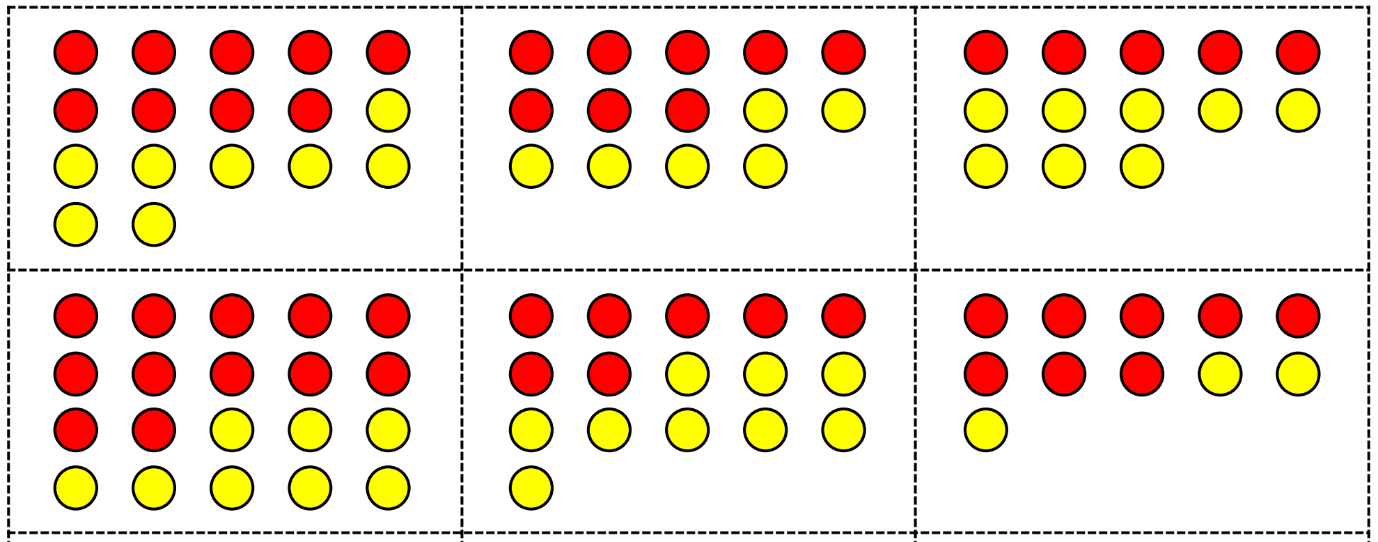 Space for Questions and Answers: Year 2: Today we are learning our 2 times table. Please watch this video https://vimeo.com/490420447 1. Write the multiplication number sentence to work out the number of cubes shown in each question.a.____________________________b.____________________________c.____________________________2.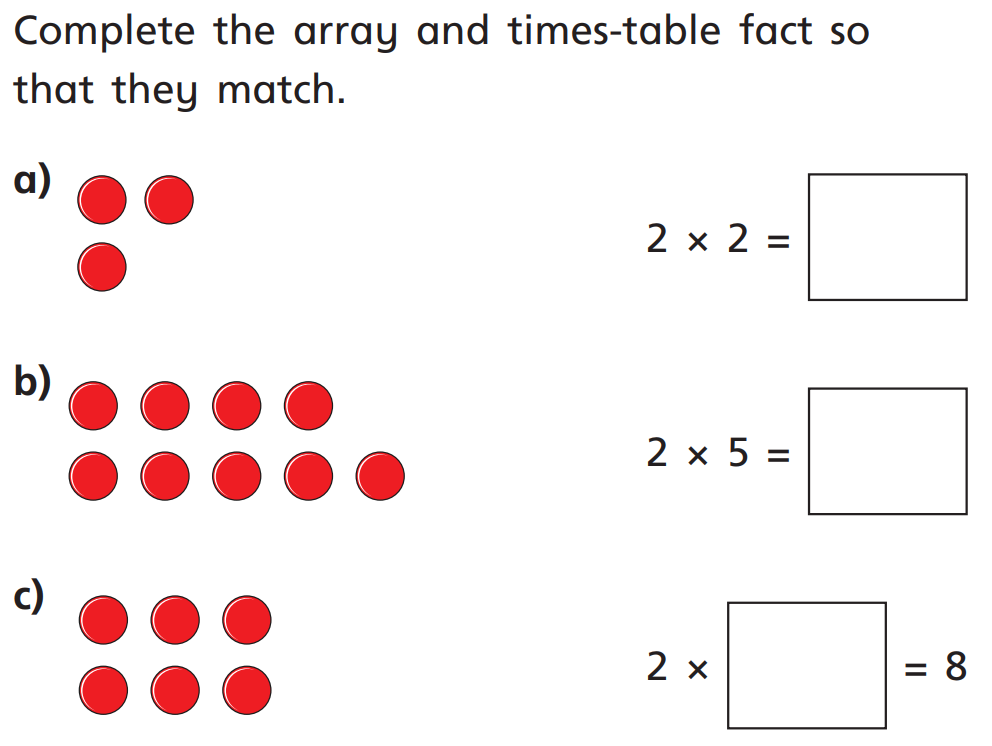 Challenge:						Please show your workingLuke has a stick that is 14 metres long. 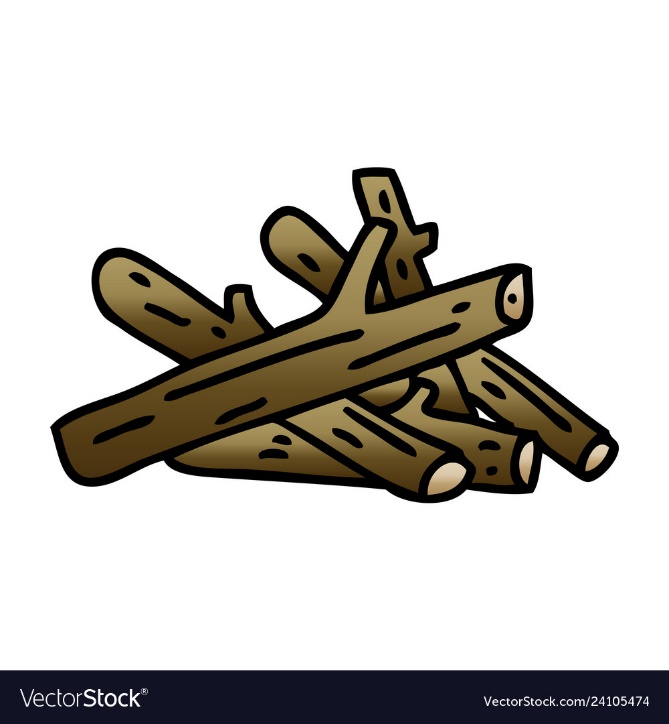 Lucy’s stick is double the length of Luke’s.  How long is Lucy’s stick?____________________________________________________________________________________1. 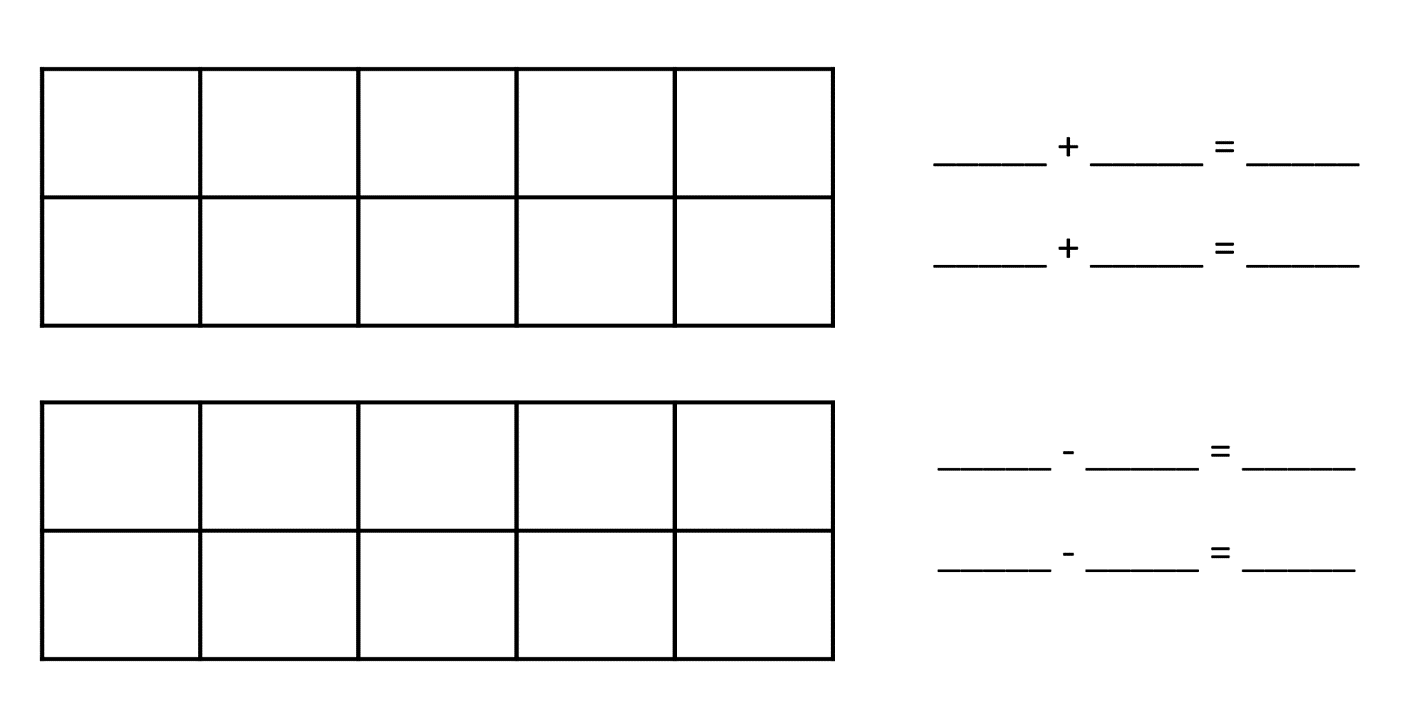 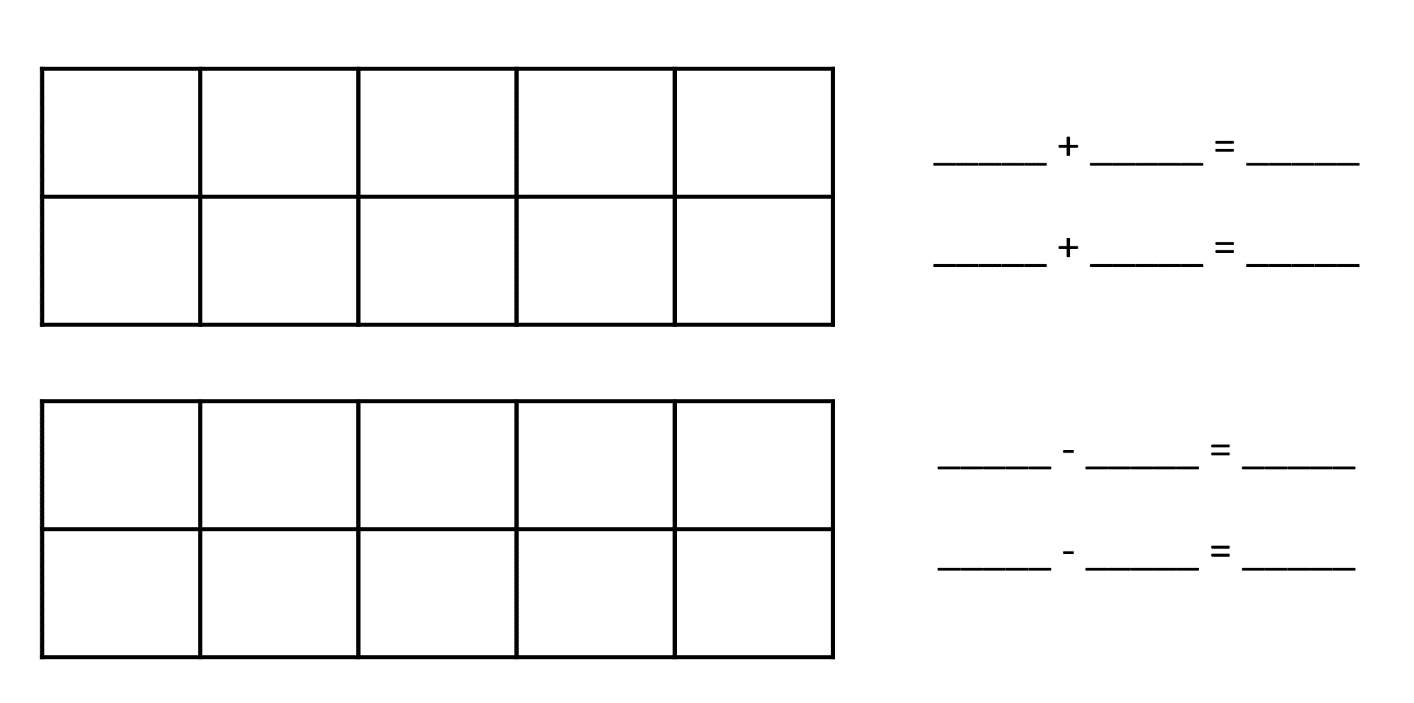 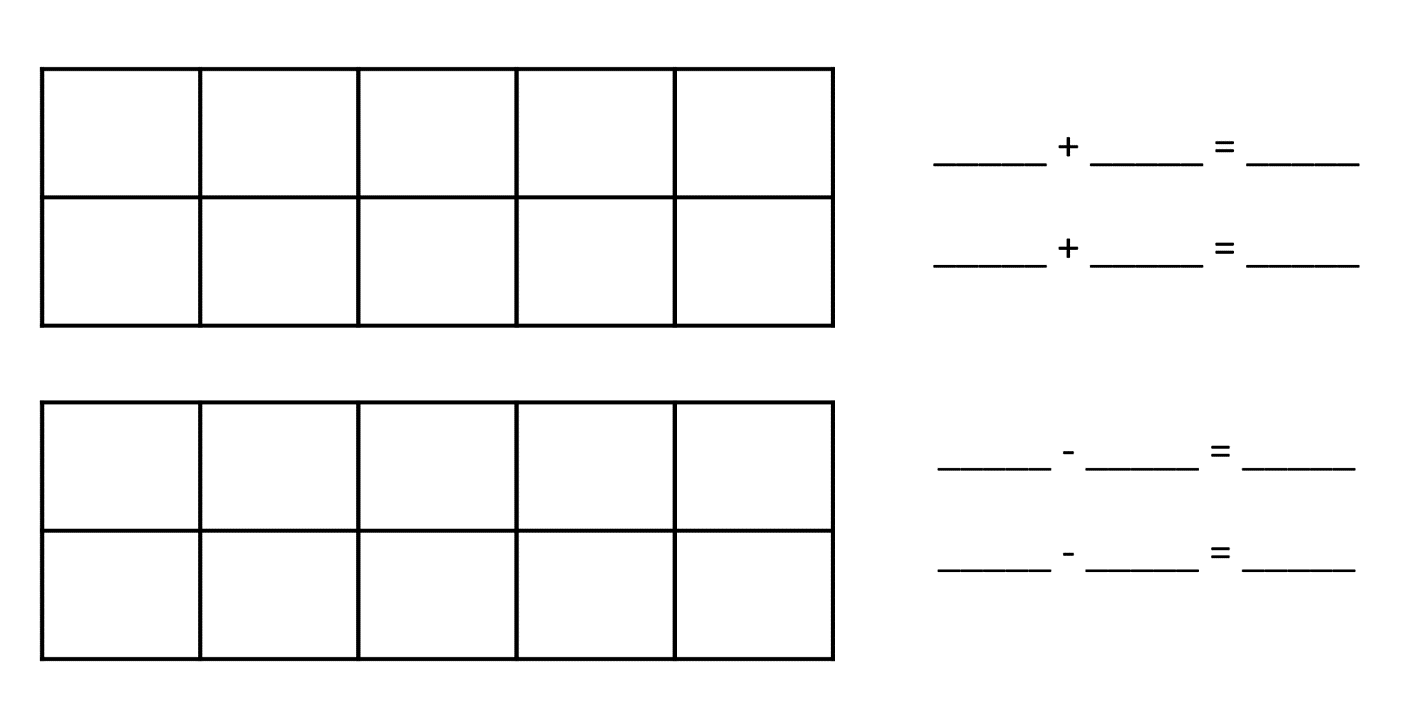 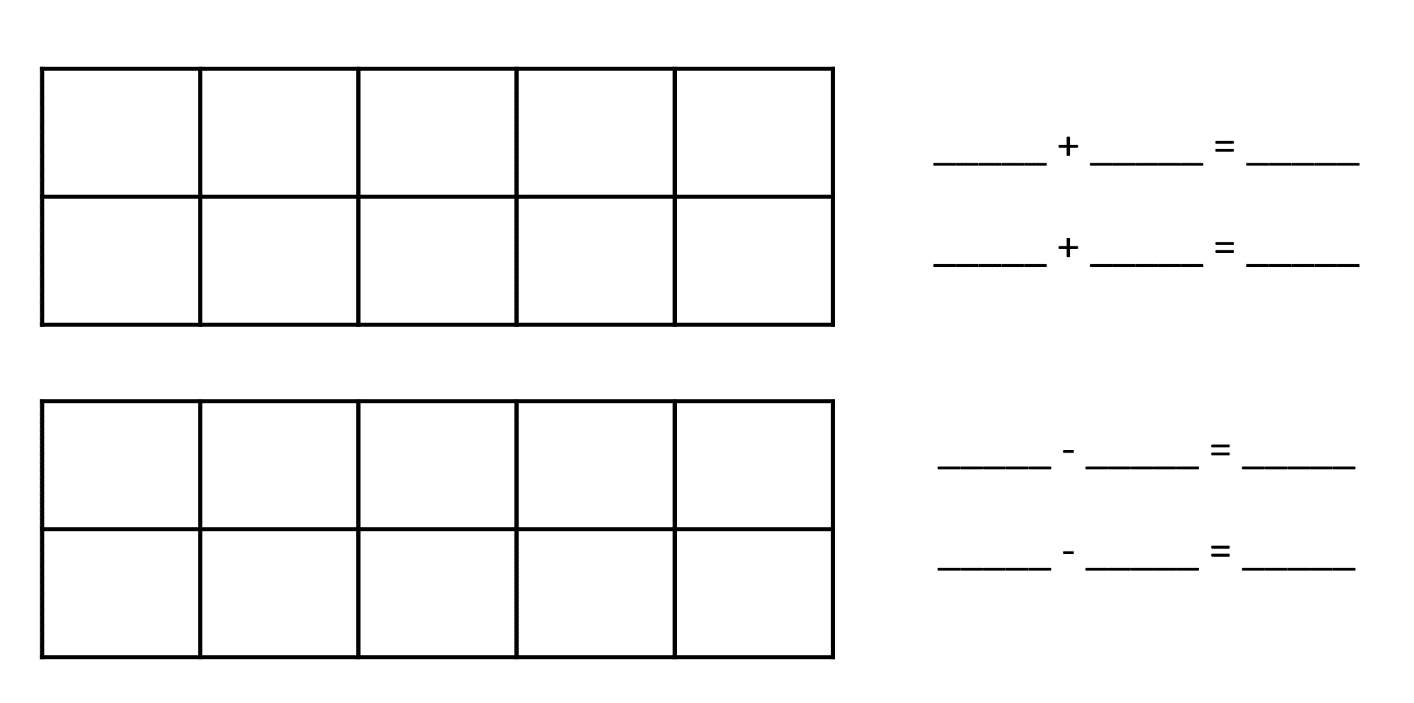 2. 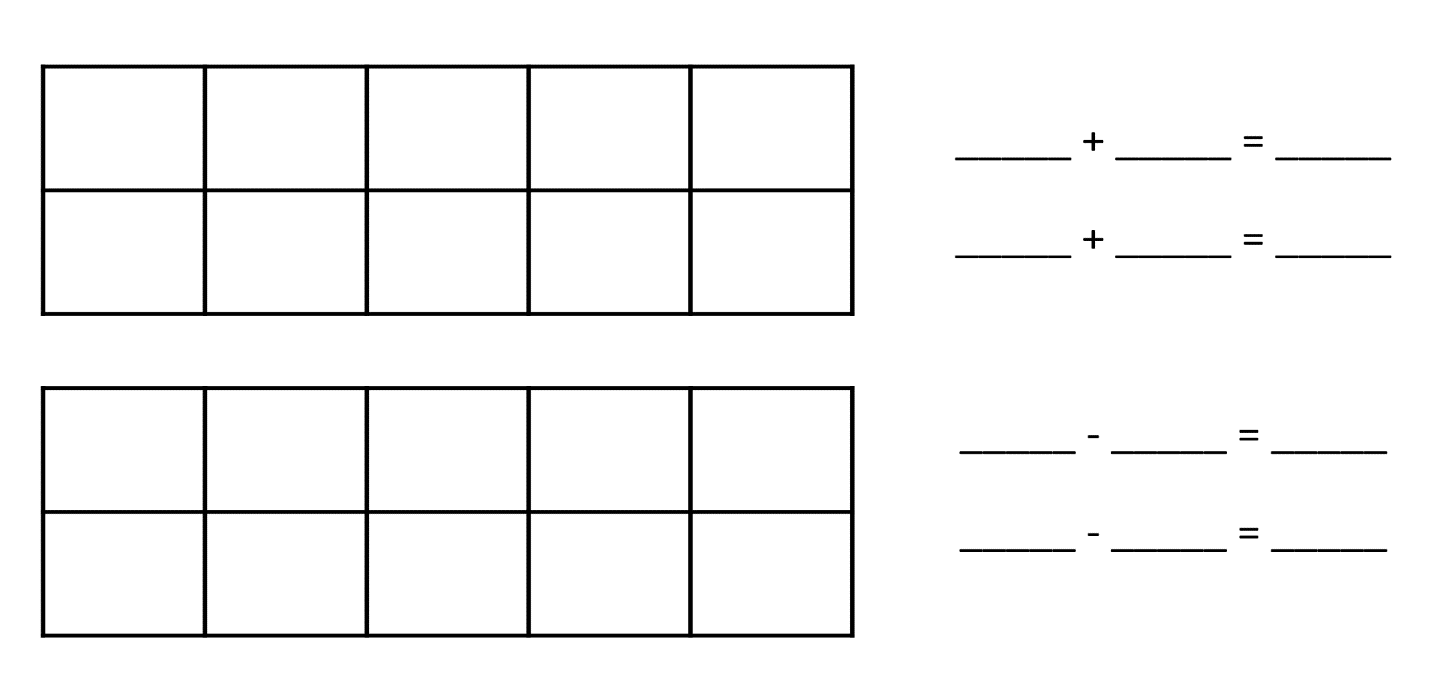 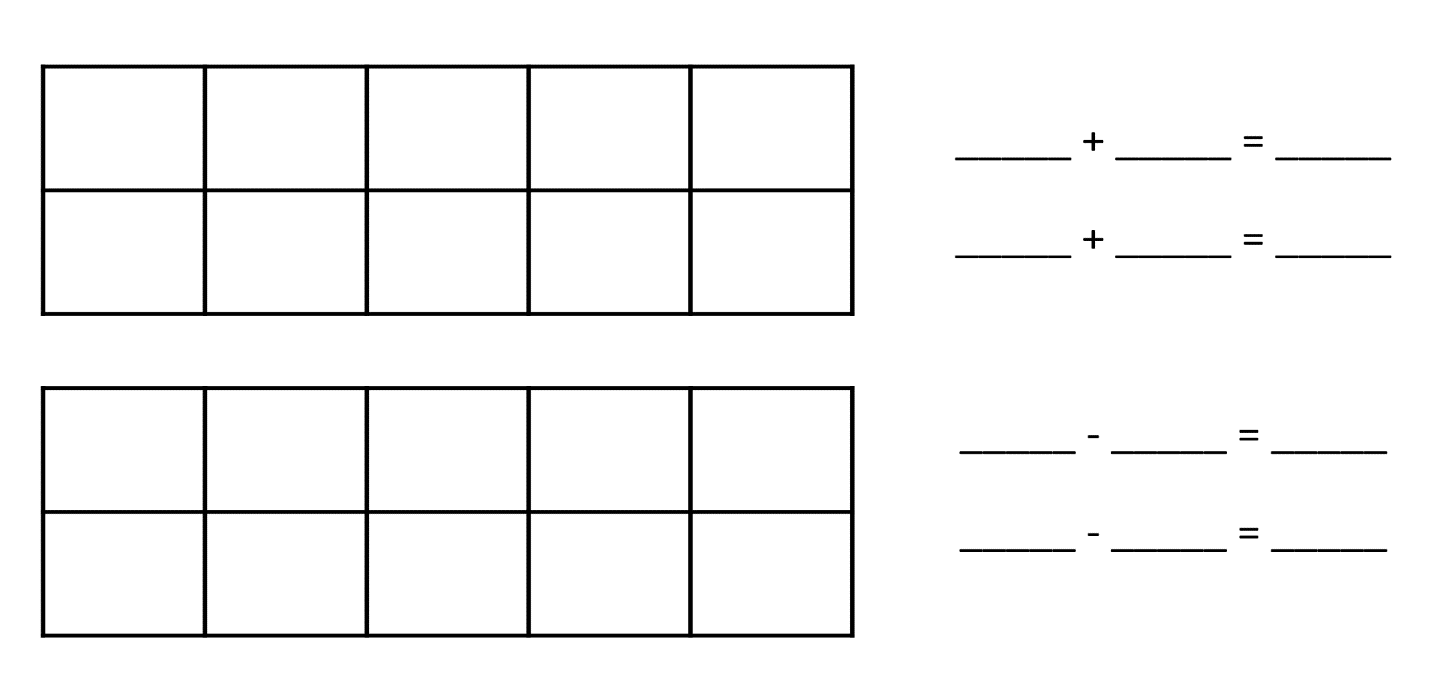 3. 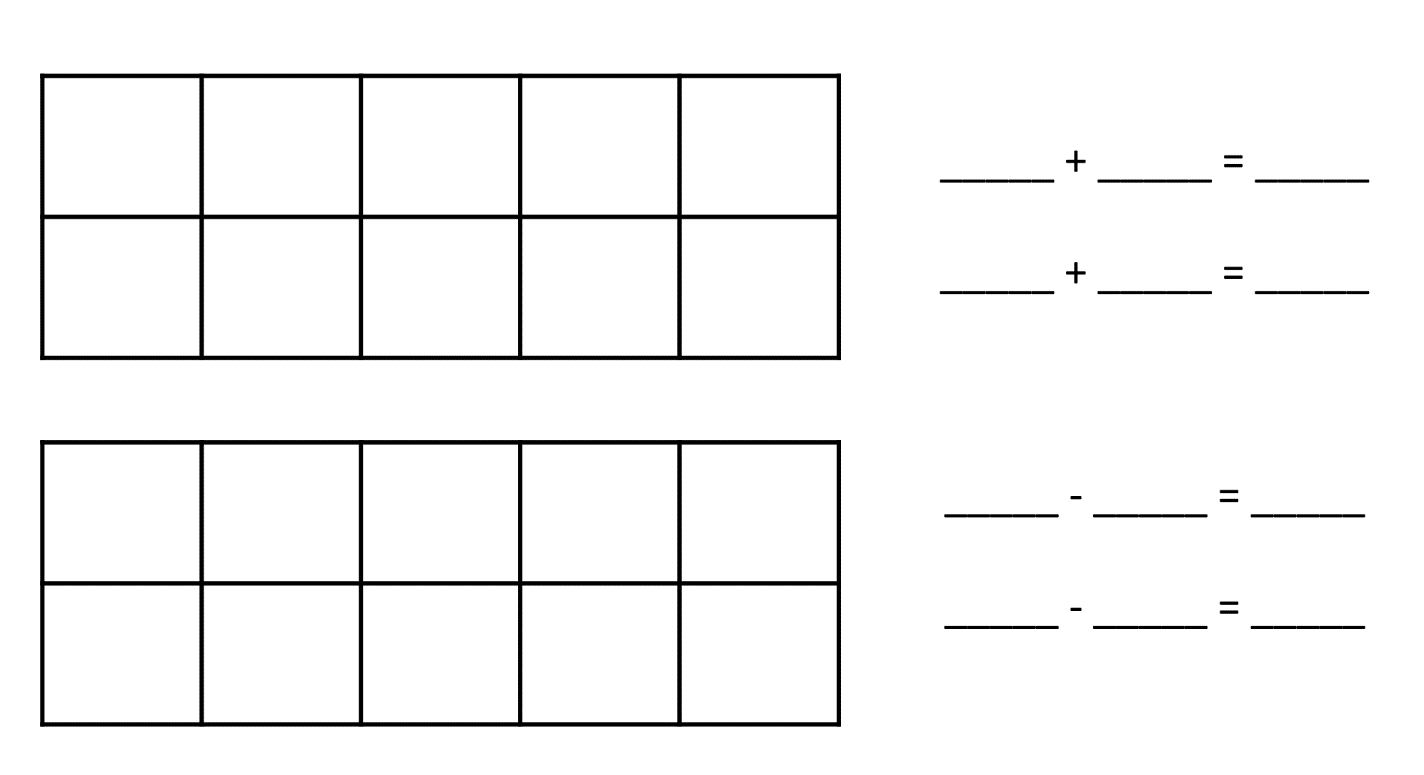 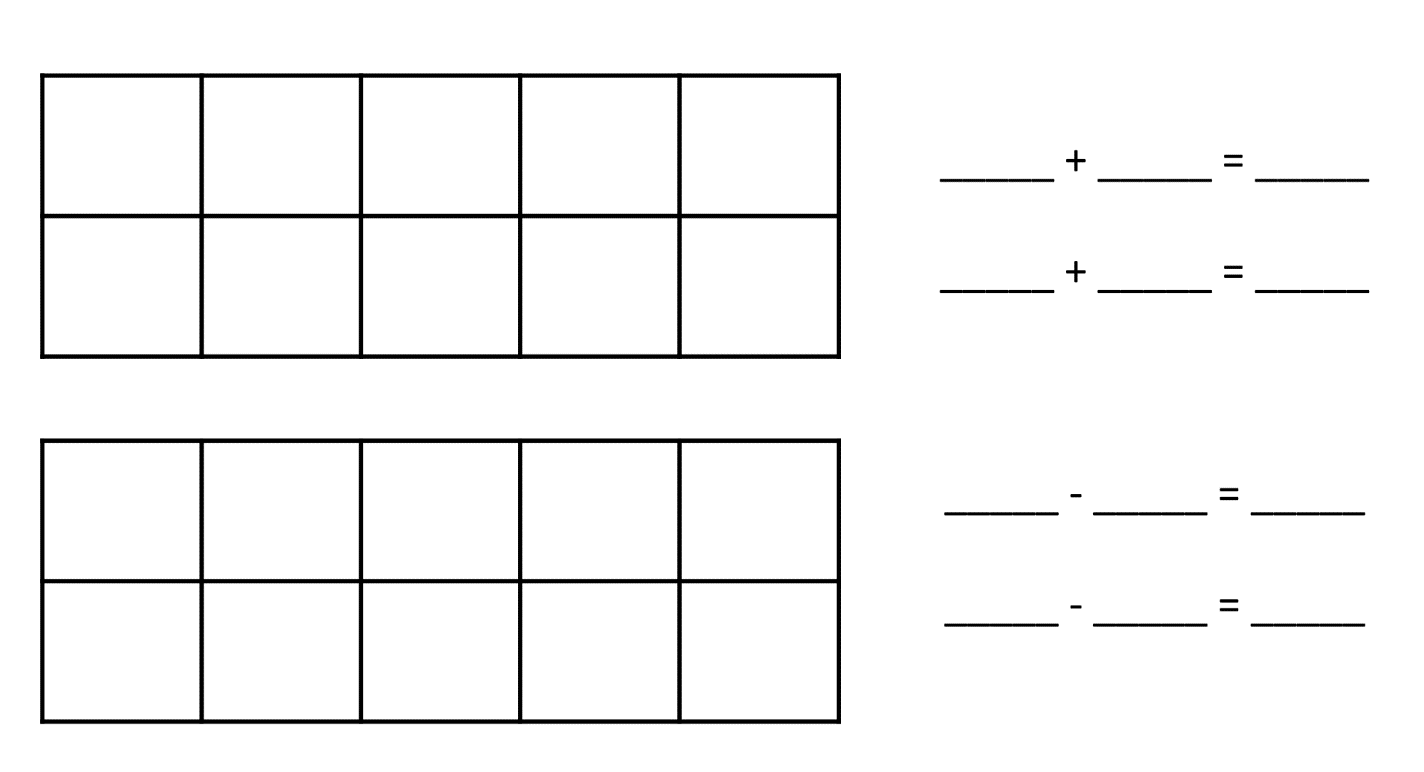 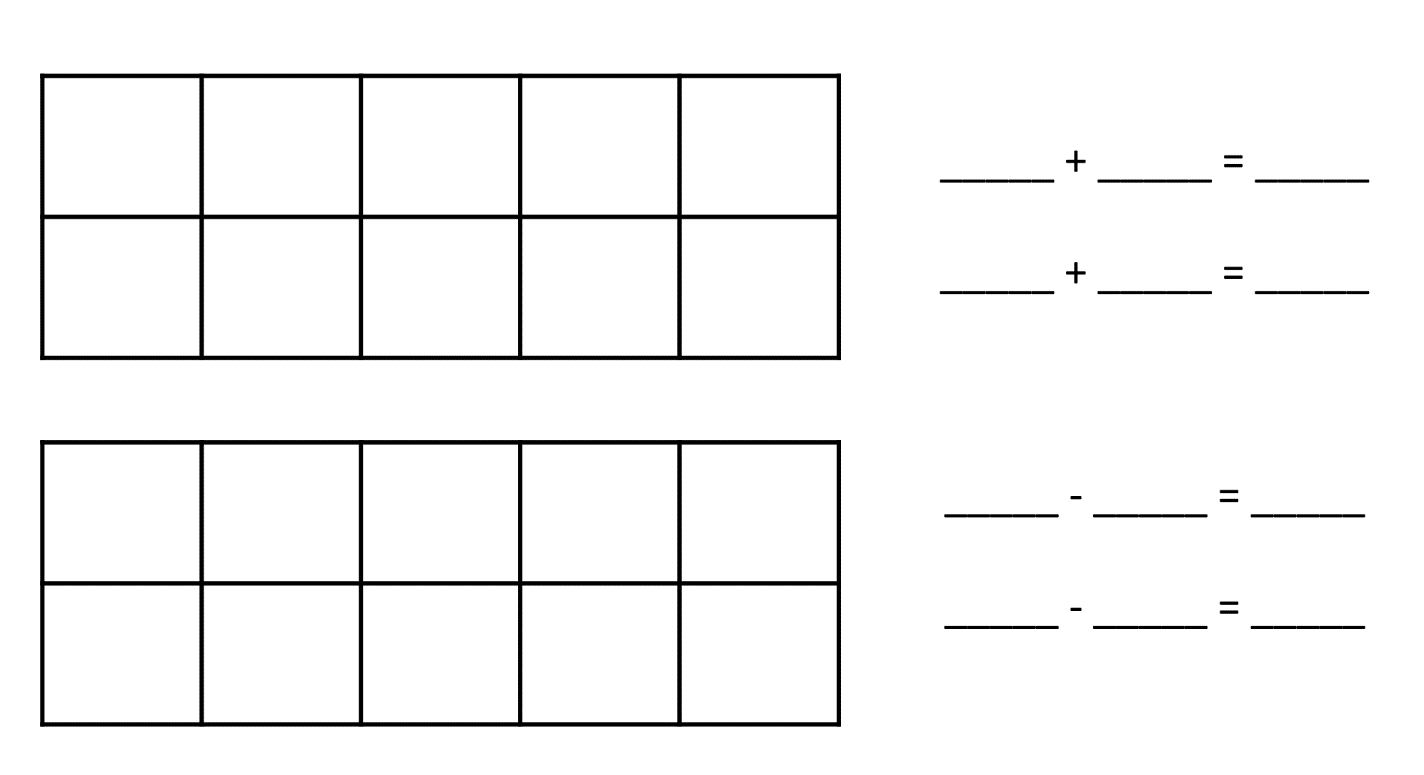 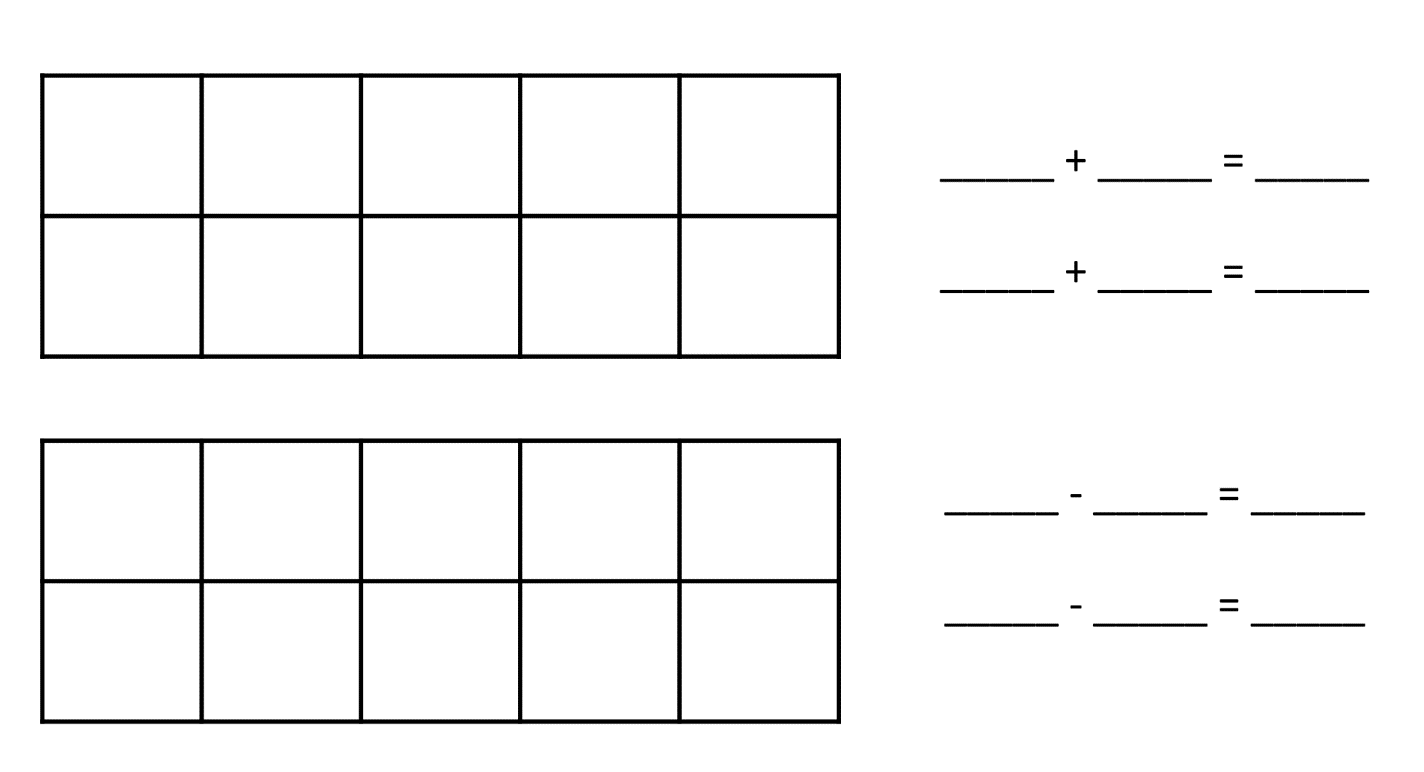 4. 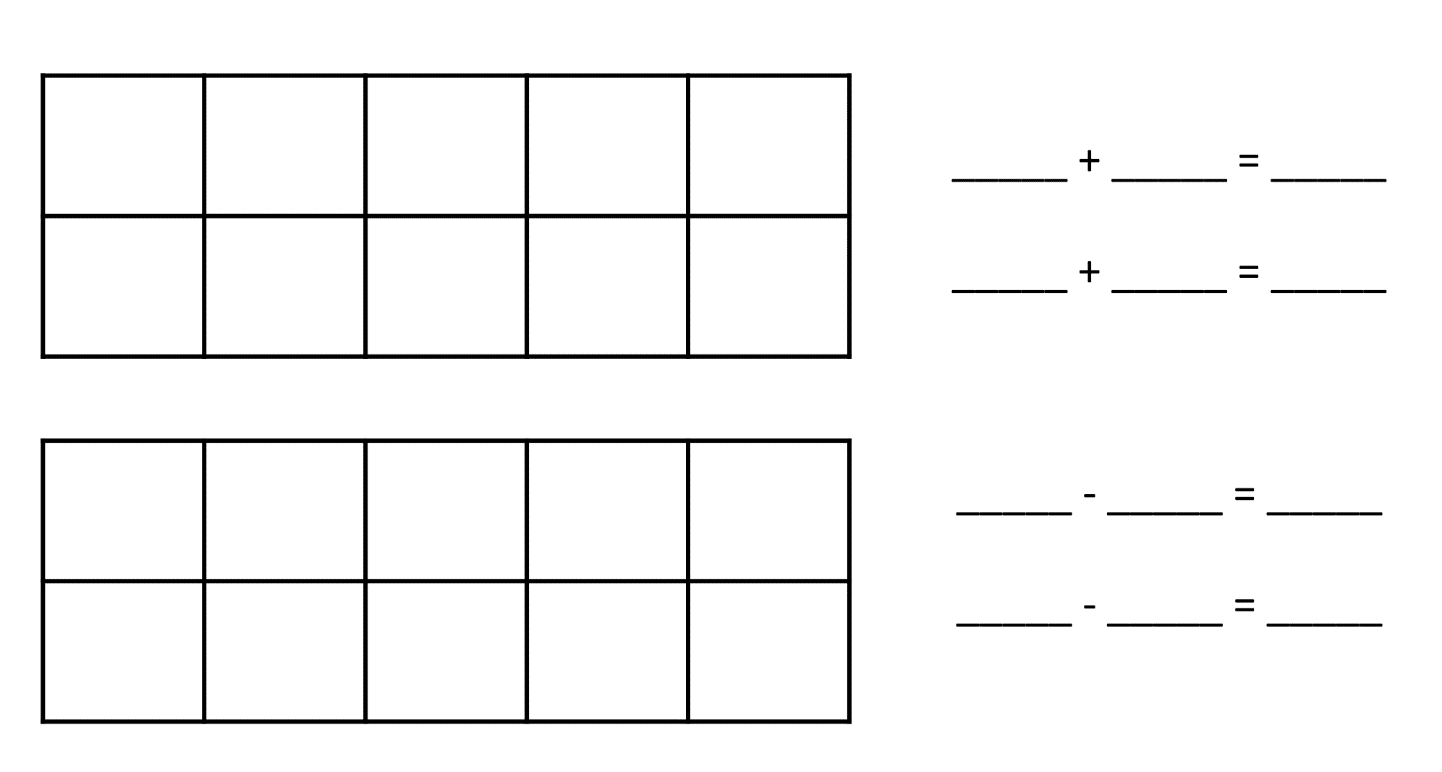 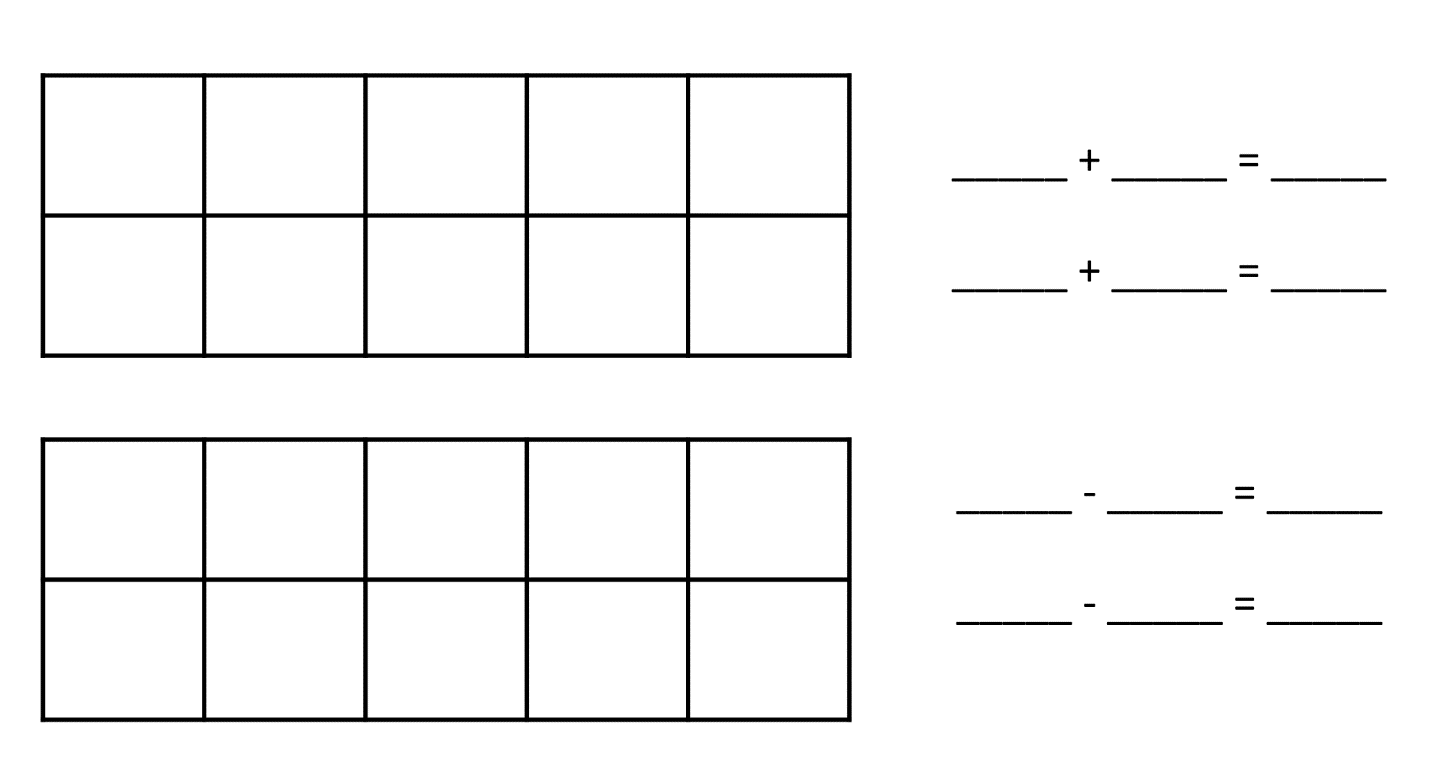 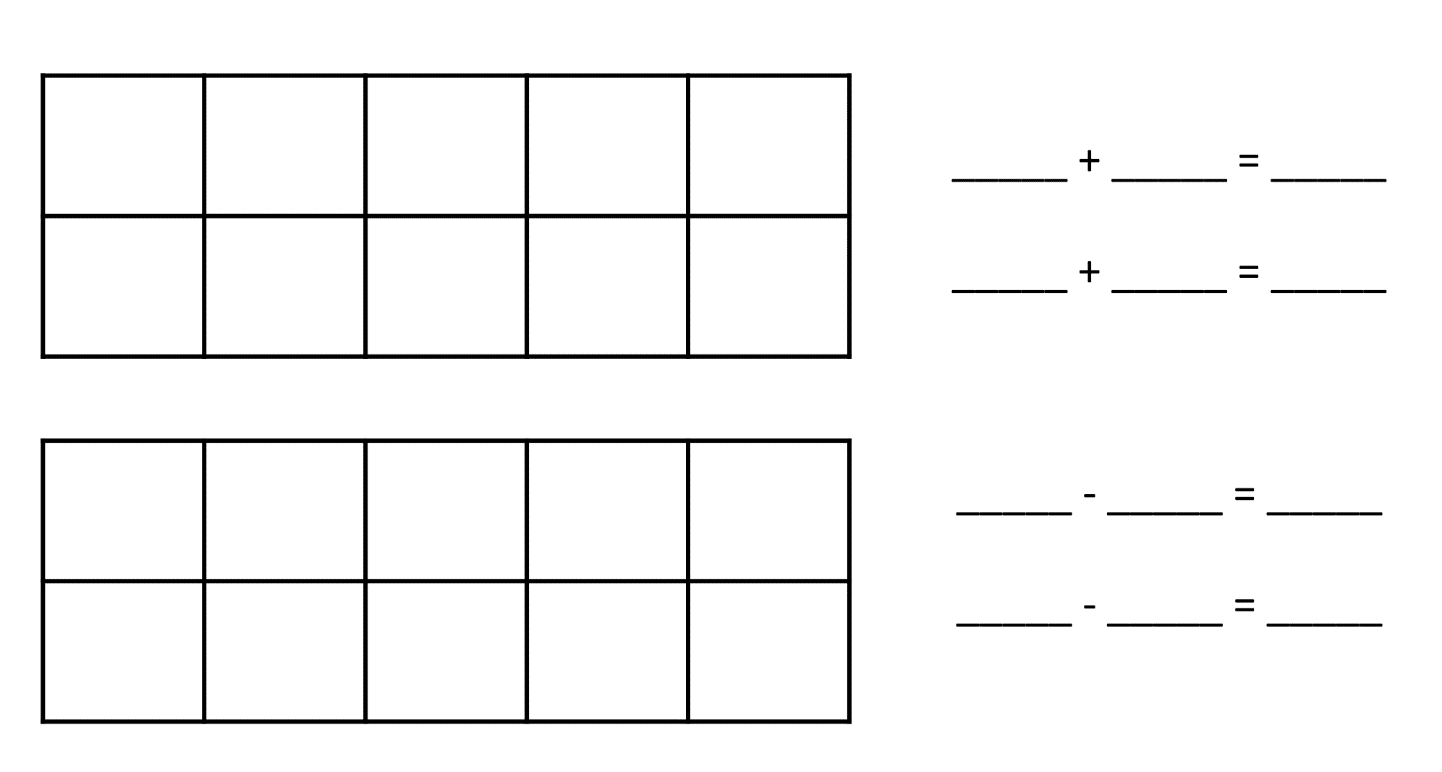 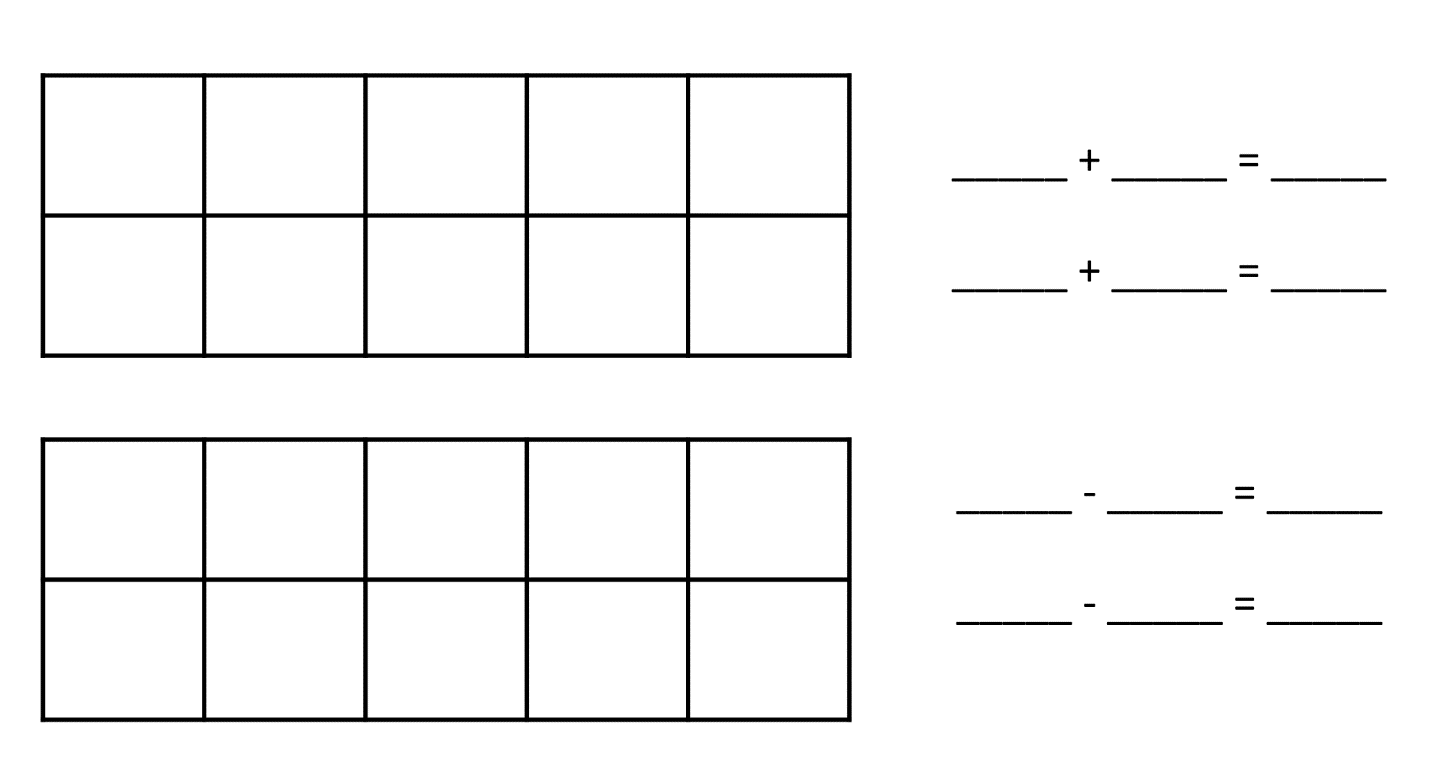 